+-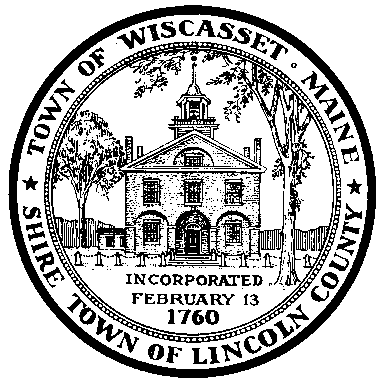 -WISCASSET WATERFRONT COMMITTEE AGENDADecember 5, 2016 at 9:00 A.M. Wiscasset Town Hall Meeting RoomCall meeting to orderApprove minutes from November 17,2016     3.  Review application for winter storage of structure on Main Street Pier owned by Todd Jubinville    4. Other business   5. Adjourn 